МИНИСТЕРСТВО ОБРАЗОВАНИЯ КРАСНОЯРСКОГО КРАЯКРАЕВОЕ ГОСУДАРСТВЕННОЕ АВТОНОМНОЕ ПРОФЕССИОНАЛЬНОЕ ОБРАЗОВАТЕЛЬНОЕ УЧРЕЖДЕНИЕ«ЕМЕЛЬЯНОВСКИЙ ДОРОЖНО-СТРОИТЕЛЬНЫЙ ТЕХНИКУМ»ФОНДОЦЕНОЧНЫХ СРЕДСТВПО учебному предметаОУП.07 Основы безопасности жизнедеятельности38.02.01. Экономика и бухгалтерский учет (по отраслям) р.п. Емельяново.Фонд оценочных средств составлен в соответствии с рабочей программой, разработанной на основе Федерального государственного образовательного стандарта среднего профессионального образования по 38.02.01 Экономика и бухгалтерский учет (по отраслям)по учебной дисциплине ОДБ.06 Основы безопасности жизнедеятельностиСоставители: Пахомов Артем Николаевич(Ф.И.О., должность)СОДЕРЖАНИЕ1. Общие положенияРезультатом освоения учебной дисциплины ОБЖ являются освоенные умения и усвоенные знания, направленные на формирование общих и профессиональных компетенций.Форма промежуточной аттестации по учебной дисциплине - дифференцированный зачет.Итогом дифференцированного зачета является качественная оценка в баллах от 1 до 5.Результаты освоения учебной дисциплины, подлежащие проверке:• личностных:Л1− Осознание себя как гражданина России; испытывать чувства гордости за свою Родину, российский народ, историю России и ее символику;Л3− Осознание необходимости в служении Родине, ее защиты; Л4− Сформированность современного научного мировоззрения;Л5− Сформированность стремления к самосовершенствованию и само развитию;Л6− Сформированность целостного, социально ориентированного взгляда на мир, уважительного отношения к иному мнению, истории и культуре других народов;Л7− Умение выстраивать добропорядочные отношения в учебном коллективе; умение вести себя в любых проблемных ситуациях;Л10− Сформированность установки на здоровый и безопасный образ жизни, умение оказывать первую помощь;Л13− Осознанное отношение к созданию семьи на основе осознанного принятия ценностей семейной жизни;• метапредметных:М1− Умение самостоятельно определять цели деятельности и составлять планы деятельности; самостоятельно осуществлять, контролировать и корректировать деятельность; использовать все возможные ресурсы для достижения поставленных целей и реализации планов деятельности; выбирать успешные стратегии в различных ситуациях;М2− Умение продуктивно общаться и взаимодействовать в процессе совместной деятельности, учитывать позиции других участников деятельности, эффективно разрешать конфликты;М3− Владение навыками познавательной, учебно-исследовательской и проектной деятельности, навыками разрешения проблем; способность и готовность к самостоятельному поиску методов решения практических задач, применению различных методов познания;М4− Готовность и способность к самостоятельной информационно-познавательной деятельности, владение навыками получения необходимой информации из словарей разных типов, умение ориентироваться в различных источниках информации, критически оценивать и интерпретировать информацию, получаемую из различных источников;М5− Умение использовать средства информационных и коммуникационных технологий (далее - ИКТ) в решении когнитивных, коммуникативных и организационных задач с соблюдением требований эргономики, техники безопасности, гигиены, ресурсосбережения, правовых и этических норм, норм информационной безопасности;М6− Умение самостоятельно оценивать и принимать решения, определяющие стратегию поведения, с учетом гражданских и нравственных ценностей;М7− Владение языковыми средствами - умение ясно, логично и точно излагать свою точку зрения, использовать адекватные языковые средства;М8− Сформированность умения делать анализ своих действий и возможностей.• предметных:П1− сформированность представлений о культуре безопасности жизнедеятельности, в том числе о культуре экологической безопасности как жизненно важной социально-нравственной позиции личности, а также средстве, повышающем защищенность личности, общества и государства от внешних и внутренних угроз, включая отрицательное влияние человеческого фактора;П2− получение знания основ государственной системы, российского законодательства, направленного на защиту населения от внешних и внутренних угроз;П3− сформированность представлений о необходимости отрицания экстремизма, терроризма, других действий противоправного характера, а также асоциального поведения;П4− сформированность представлений о здоровом образе жизни как о средстве обеспечения духовного, физического и социального благополучия личности;П5− освоение знания распространенных опасных и чрезвычайных ситуаций природного, техногенного и социального характера;П6− освоение знания факторов, пагубно влияющих на здоровье человека;П7− развитие знания основных мер защиты (в том числе в области гражданской обороны) и правил поведения в условиях опасных и чрезвычайных ситуаций;П8− формирование умения предвидеть возникновение опасных и чрезвычайных ситуаций по характерным для них признакам, а также использовать различные информационные источники;П9− развитие умения применять полученные знания в области безопасности на практике, проектировать модели личного безопасного поведения в повседневной жизни и в различных опасных и чрезвычайных ситуациях;П10− получение и освоение знания основ обороны государства и воинской службы: законодательства об обороне государства и воинской обязанности граждан; прав и обязанностей гражданина до призыва, во время призыва и прохождения военной службы, уставных отношений, быта военнослужащих, порядка несения службы и воинских ритуалов, строевой, огневой и тактической подготовки;П11− освоение знания основных видов военно-профессиональной деятельности, особенностей прохождения военной службы по призыву и контракту, увольнения с военной службы и пребывания в запасе;П12− владение основами медицинских знаний и оказания первой помощи пострадавшим при неотложных состояниях (при травмах, отравлениях и различных видах поражений), включая знания об основных инфекционных заболеваниях и их профилактике;Особое значение дисциплина имеет при формировании и развитии ОК1, ОК2, ОК4, ОК6, ОК7, ОК8:ОК1. Выбирать способы решения задач профессиональной деятельности применительно к различным контекстам;ОК2. Осуществлять поиск, анализ и интерпретацию информации, необходимой для выполнения задач профессиональной деятельности;ОК4. Работать в коллективе и команде, эффективно взаимодействовать с коллегами, руководством, клиентами;ОК6. Проявлять гражданско-патриотическую позицию, демонстрировать осознанное поведение на основе традиционных общечеловеческих ценностей;ОК7. Содействовать сохранению окружающей среды, ресурсосбережению, эффективно действовать в чрезвычайных ситуациях;ОК8. Использовать средства физической культуры для сохранения и укрепления здоровья в процессе профессиональной деятельности и поддержания необходимого уровня физической подготовленности;2. Паспорт фонда оценочных средств по ОДБ.06 Основы безопасности жизнедеятельностиТаблица 1. Контроль и оценка освоения учебной дисциплины по темам (разделам).Оценочные средства текущего контроля3.1. Практические и лабораторные работыРаздел 2. Государственная система обеспечения безопасности населения.Практическая работа №1. Средства пожаротушения. Отработка порядка и правил действий при возникновении пожара, пользовании средствами пожаротушенияЦель работы: получение теоретических знаний и практических навыков подбора и применения первичных средств пожаротушения в зданиях (помещениях).Методические указания по практическому занятию:Изучить цель работы, теоретическую часть. Определить главное.Сделать выводы.Подготовить ответы на контрольные вопросы.Задание: 2.1. Ознакомиться с приведенными краткими теоретическими сведениями.2.2. Изучить огнетушащие вещества и первичные средства пожаротушения в зданиях (помещениях). Заполнить таблицы 1 и 2, 3. Таблица 1 – Область применения огнетушащих веществПримечание: Область применения огнегасительных веществ:а) дерево, изделия из дерева, ткани и т. п.;б) горючие жидкости (мазут, краски, масла);в) легко воспламеняющиеся жидкости (бензин, керосин);г) спирты;д) электроустановки под напряжением;е) ценные вещи (картины, документы, книги и т. п.);ж) одежда на человеке.Таблица 2. – Ручные огнетушители2.3. Рассчитать необходимое количество первичных средств тушения пожара для помещения по заданию преподавателя, заполнив таблицу 3.Таблица 3. – Расчёт первичных средств пожаротушения для __________2.4.Ответить на контрольные вопросы.Как классифицируются пожары по виду горючего вещества? Перечислите опасные факторы пожара.Какие мероприятия позволяют предотвратить распространение пожара?Как классифицируются здания (помещения) по пожарной и взрывопожарной опасности?Какие огнетушащие вещества применяются для тушения пожара?Какие существуют первичные средства пожаротушения?Как устроены ручные огнетушители ОХП-10, ОВП-10, ОУ-2, ОП-5?Каков принцип действия каждого огнетушителей ОХП-10, ОВП-10, ОУ-2, ОП-5?Какие существуют ограничения использования указанных огнетушителей?Как определить необходимое количество первичных средств пожаротушения для объекта (помещения)?Контроль выполнения. Отметка «отлично» ставиться при правильном заполнении таблиц и правильном ответе на все вопросы. Отметка «хорошо» ставиться при правильном заполнении таблиц и правильном ответе на пять вопросов. Отметка «удовлетворительно» ставиться при правильном заполнении таблиц, либо при правильном ответе на семь вопросов.Практическая работа № 2, 3. Средства индивидуальной защиты. Отработка нормативов по надевания противогаза и ОЗКПорядок выполнения норматива № 1 (одевание противогаза)При надевании противогаза по команде «ГАЗЫ»:Противогаз в «походном» положении. Участник задерживает дыхание, закрывает глаза. Снимает головной убор, а при опущенном подбородочном ремне откидывает головной убор назад. Вынимает противогаз из сумки. Берет шлем-маску обеими руками за утолщение края у нижней части так, чтобы большие пальцы ладони были снаружи, а остальные внутри ее. Прикладывает нижнюю часть шлем-маски под подбородок и резким движением рук вверх и назад натягивает ее на голову так, чтобы не было складок, а очковый узел располагался против глаз. Устраняет перекос и складки, если они образовались при надевании шлем-маски, делает полный выдох, открывает глаза и возобновляет дыхание.Временные показатели и оценка за выполнение норматива № 110 баллов – лучший результат по времени (наименьшее время);7 баллов – второй результат;5 баллов – третий результат;0 баллов – четвертый и последующие результаты.Ошибки, снижающие оценку2 этапПорядок выполнения норматива № 4 (одевание ОЗК)При надевании ОЗК в виде комбинезона по команде «Защитный комплект - НАДЕТЬ», «ГАЗЫ»:Участник снимает сумку с противогазом и головной убор, снимает плащ в чехле и кладет все на землю. Надевает чулки, застегивает хлястики и завязывает тесьму на брючном ремне. Раскрывает чехол плаща и, взявшись за держатели, заносит плащ с чехлом за спину так, чтобы чехол находился на спине под плащом и надевает плащ в рукава. Продевает концы держателей в рамки внизу плаща и закрепляет в рамках держатели. Застёгивает центральные отверстия на центральный шпенёк сначала правой, а затем левой полой плаща и закрепляет их закрепкой. Застегивает полы плаща на шпеньки так, чтобы левая пола обхватывала левую ногу, а правая – правую. Держатели двух шпеньков, расположенные ниже центрального шпенька, закрепляет закрепками. Застегивает боковые хлястики плаща на шпеньки, обернув их предварительно вокруг ног под коленями. Застегивает полы плаща, оставив не застегнутыми два верхних шпенька. Надевает поверх плаща полевое снаряжение и сумку для противогаза. Переводит в «боевое» положение противогаз. Надевает головной убор. Надевает капюшон плаща на головной убор. Застёгивает два верхних шпенька. Заворачивает рукава плаща, достает из чехла и надевает перчатки; опускает низки рукавов плаща на краги перчаток, надев петли на большие пальцы.Временные показатели и оценка за выполнение норматива10 баллов – лучший результат по времени (наименьшее время);7 баллов – второй результат;5 баллов – третий результат;0 баллов – четвертый и последующие результаты.Ошибки, снижающие оценкуПрактическое занятие 4, 5 Как выжить в лесуЦель занятия: изучить и отработать модели поведения в условиях вынужденной природной автономииВ результате освоения учебной дисциплины обучающийся должен знать:-модели поведения в условиях вынужденной природной анатомии.В результате освоения учебной дисциплины обучающийся должен уметь:-Разработать алгоритм действий в условиях вынужденной природной автономии.Задачи для практической работы:1.Познакомиться с экстремальными факторами выживания2.Выполнить тест3.Разработать  алгоритм  действий  в  условиях  вынужденной  природной автономии по условиям карточки с индивидуальным заданием 4.Ответить на контрольные вопросыКонтрольные вопросы:1.От  чего  зависит  продолжительность  предельно  допустимого  срока автономного существования человека?2.Что такое стрессоры?3.От чегозависят шансы выживания?4.Какие действия могут остановить панику?Раздел 3. Основы обороны государства и воинская обязанность.Практическая работа № 6, 7, 8. Отработка нормативов по неполной разборке и сборке автомата.	Отработка нормативов по неполной разборке и сборке автомата.Порядок выполнения норматива неполная сборка – разборка АК-74Порядок неполной разборки АК-741.  Отделить магазин.2.  Вынуть пенал с принадлежностью.3.  Отделить шомпол.4.  Отделить крышку ствольной коробки.5.  Отделить возвратный механизм.6.  Отделить затворную раму с затвором.7.  Отделить затвор от затворной рамы.8.  Отделить газовую трубку со ствольной накладкой.Порядок сборки АК-74 после неполной разборки1.  Присоединить газовую трубку со ствольной накладкой.2.  Присоединить затвор к затворной раме.3.  Присоединить затворную раму с затвором к ствольной коробке.4.  Присоединить возвратный механизм.5.  Присоединить крышку ствольной коробки.6.  Спустить курок с боевого взвода и поставить на предохранитель.7.  Присоединить шомпол.8.  Вложить пенал в гнездо приклада.9.  Присоединить магазин к автомату.Временные показатели и оценка за выполнение норматива10 баллов – лучший результат по времени (наименьшее время);7 баллов – второй результат;5 баллов – третий результат;0 баллов – четвертый и последующие результаты.Ошибки, снижающие оценкуПрактическая работа № 9, 10, 11, 12. Освоение методик проведения строевой подготовки.	Движение строевым и походным шагом, бегом, шагом на месте.Цель: - Научить личный состав выполнению строевых приемов;- Совершенствовать навыки в выполнении строевых приемов. Оборудование: строевой плац;Ход работы:Повторение выполнение строевых приемов на месте.Движение строевым и походным шагом, бегом, шагом на месте.Отработка приема практически.Контроль выполнения.«Отлично», если прием выполнен в строгом соответствии с требованиями Строевого устава, четко и уверенно;«Хорошо», если прием выполнен в строгом соответствии с требованиями Строевого устава, четко и уверенно, но при этом была допущена одна ошибка.«Удовлетворительно», если прием выполнен в строгом соответствии с требованиями Строевого устава, четко и уверенно, но при этом были допущены две ошибки;«Неудовлетворительно», если прием не выполнен, либо выполнен не в соответствии с требованиями Строевого устава, или же допущено три и более ошибок.Раздел 4. Основы медицинских знаний.Практическая работа №13, 14 Кровотечения.Отработка оказания помощи при артериальном кровотечении.Цель: Закрепить навыки по оказанию первой медицинской помощи при артериальном кровотечении.Оборудование: плакаты; бинт медицинский; жгут медицинский.Ход работы:Описать порядок оказания первой помощи при артериальном кровотечении.Практически оказать первую медицинскую помощь при артериальном кровотечении.Контроль выполнения.«Отлично», если прием выполнен в строгом соответствии с требованиями;«Хорошо», если прием выполнен в строгом соответствии с требованиями, но при этом была допущена одна ошибка.«Удовлетворительно», если прием выполнен в строгом соответствии с требованиями, но при этом были допущены две ошибки;«Неудовлетворительно», если прием не выполнен, либо выполнен не в соответствии с требованиями, или же допущено три и более ошибок.Практическое занятие 15 Переломы.Цель: отработка навыков оказания первой помощи при травмах опорно-двигательного аппарата, решение ситуационных задач  Первая помощь при переломахПри переломе ключицы и лопатки верхнюю конечность подвесить на косынке (1).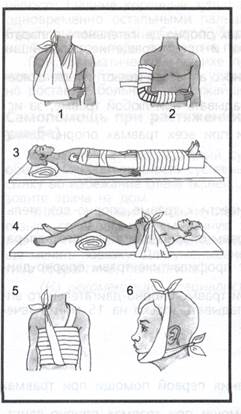 При переломах плечевой кости и костей предплечья нужно с наружной и внутренней поверхностей конечности наложить шины, руку подвесить на косынке. (2)При переломе бедренной кости наложить одну шину с наружной стороны таким образом, чтобы она захватывала всю ногу и туловище до подмышечной впадины, другую шину на внутреннюю поверхность бедра от подошвы до промежности; (3)При переломе костей таза пострадавшему надо принять положение «лягушки»: ноги немного согнуть и развести в стороны, положить под колени валик из одеяла, одежды; пострадавшего положить на щит (сколоченные доски, толстая фанера). (4)При переломе позвоночника пострадавшего надо уложить спиной на ровную жёсткую поверхность – щит. При отсутствии щита – уложить на носилки животом вниз, подложив под плечи и голову валик.При переломе рёбер наложить вокруг грудной клетки умеренно стягивающую повязку из бинта, простыни, полотенца (в состоянии выдоха) (5).При переломе челюсти – наложить пращевидную повязку на подбородок, прижимая нижнюю челюсть к верхней. (6)Контрольные вопросы и задания:1.Какие причины могут привести к травме опорно-двигательного аппарата?2. Какие существуют виды травм опорно-двигательного аппарата?3. Какие меры способствуют профилактике травм опорно-двигательного аппарата?4. Почему, на ваш взгляд, при травме опорно-двигательного аппарата лёд рекомендуется прикладывать только на 15 мин в течение часа? Обоснуйте свой ответ.5. Составьте алгоритм оказания первой помощи при травмах опорно-двигательного аппарата.6. С помощью каких средств обеспечивается неподвижность в месте перелома?7. Какова первая помощь при переломе ключицы и лопатки?8. Какова первая помощь при переломах плечевой кости и костей предплечья?9. Какова первая помощь при переломе бедренной кости?10. Какова первая помощь при переломе костей таза?11. Какова первая помощь при переломе рёбер?12. Какова первая помощь при переломе челюсти?13. Решить ситуационные задачи 1-2.Задача 1. Молодая женщина случайно подвернула стопу, возникла сильная боль. При осмотре: припухлость в области голеностопного сустава, умеренная болезненность при пальпации. Толчкообразная нагрузка на область пятки безболезненна. Какое повреждение можно предположить? Перечислите объем и продемонстрируйте очередность оказания первой помощи.Задача 2. Мальчик, играющий на детской площадке получил травму руки. При осмотре: рука вывернута неестественным образом, болезненность, невозможность шевелить пальцами, целостность кожи не нарушена. Перечислите объем первой помощи. Продемонстрируйте очередность оказания первой помощи.Практическое занятие 16 Попадание инородных тел в верхние дыхательные пути.Цель: Формирование навыков оказания первой помощи при попадании инородного тела в дыхательные пути.Ход работыРазобрать причины попадания инородного тела в дыхательные пути Симптомы, которые свидетельствуют о попадании инородного тела в дыхательные пути. Отработка на манекене «Искандер» навыков оказания первой помощи при попадание инородных тел в верхние дыхательные пути.Контроль выполнения.«Отлично», если прием выполнен в строгом соответствии с требованиями;«Хорошо», если прием выполнен в строгом соответствии с требованиями, но при этом была допущена одна ошибка.«Удовлетворительно», если прием выполнен в строгом соответствии с требованиями, но при этом были допущены две ошибки;«Неудовлетворительно», если прием не выполнен, либо выполнен не в соответствии с требованиями, или же допущено три и более ошибокПрактическое занятие 17 Острая сердечная недостаточность.Отработка оказания помощи при острой сердечной недостаточности.Цель: Закрепить навыки по оказанию первой медицинской помощи при острой сердечной недостаточности.Ход работы:Описать порядок оказания первой помощи при острой сердечной недостаточности.Практически оказать первую медицинскую помощь при острой сердечной недостаточности.Контроль выполнения.«Отлично», если прием выполнен в строгом соответствии с требованиями;«Хорошо», если прием выполнен в строгом соответствии с требованиями, но при этом была допущена одна ошибка.«Удовлетворительно», если прием выполнен в строгом соответствии с требованиями, но при этом были допущены две ошибки;«Неудовлетворительно», если прием не выполнен, либо выполнен не в соответствии с требованиями, или же допущено три и более ошибок.Практическая работа №18 Изучение и освоение основных способов искусственного дыхания.Отработка на тренажёре прекардиального удара и искусственного дыханияЦель: закрепить навыки по оказанию первой медицинской помощи.Оборудование: плакаты; бинт медицинский; тренажер «Александр»Ход работы:Описать порядок проведения прекардиального удара, искусственного дыхания.Практически оказать первую медицинскую помощь проведением прекардиального удара на тренажере «Александр».Контроль выполнения.«Отлично», если прием выполнен в строгом соответствии с требованиями;«Хорошо», если прием выполнен в строгом соответствии с требованиями, но при этом была допущена одна ошибка.«Удовлетворительно», если прием выполнен в строгом соответствии с требованиями, но при этом были допущены две ошибки;«Неудовлетворительно», если прием не выполнен, либо выполнен не в соответствии с требованиями, или же допущено три и более ошибок3.2. тестовые заданияРаздел №1. Тест № 1. Тема:  Обеспечение личной безопасности и сохранение здоровья.1 что такое ЗОЖ?1) когда человек занимается спортом 2) жизнедеятельность, направленная на сохранение и улучшение здоровья 3) образ жизни без алкоголя, табака и наркотиков2  Относится ли гигиена жилых и общественных помещений к компонентам ЗОЖ?1) да;2) нет.3 Найдите среди приведённых ниже названий элементов образа жизни те, которые соответствуют ЗОЖ: а – малоподвижный образ жизни, б – ежедневная утренняя зарядка, в – ежедневное выполнение гигиенических процедур, г – употребление в пищу большого количества пироженых, мороженого, д – систематическое занятие спортивными играми, е – большое увлечение играми в карты, домино, лото, ж – систематическое курение, з – употребление в пищу оптимального количества разнообразных растительных, рыбных и мясных продуктов.1) а, г, е, ж. 2) а, б, в, з. 3) б, в, д, з. 4 факторы сохраняющие здоровье: а- физическая активность; б- закаливание; в- полноценное питание г- умеренное потребление алкоголя; д- температурный комфорт; е- благоприятная экология; ж- конфликты тренирующие НС1) все 2) все, кроме – г 3) а, б, в, е 5 что такое гиподинамия?1) снижение функции гипофиза 2) пониженное кровяное давление 3) ограничение физической активности6 что такое активный отдых?1) отдых в движении 2) активные поиски места отдыха 3) активное использование отдыха на солнце7 факторы, способствующие быстрому переходу от сонливости к активному бодрствованию:1) тихая музыка и ограничение резких движений 2) физзарядка и водные процедуры3) спокойная обстановка – полумрак, тепло8 механизм воздействия ФУ на активность головного мозга после сна:1) угнетающие кору головного мозга импульсы от рецепторов мышц 2) химические изменения в составе крови, возбуждающие средний мозг3) возбуждающие импульсы, поступающие в кору головного мозга от рецепторов мышц9 Условия правильного развития и функционирования опорно-двигательного аппарата и организма в целом: а – ограничение физических нагрузок; б – регулярный физический покой; в – регулярное воздействие физических нагрузок; г – интенсивная спортивная тренировка.1)а, б; 2) в, г; 3) в.10 влияние ФУ на ОДА:1) способствуют правильному физическому развитию и тормозят рост 2) увеличивают массу мышц и прочность костей, усиливают иммунитет 3) улучшают физическое развитие и снижают память11 что такое закаливание холодом? 1) повышение устойчивости организма путём регулярного прерывистого воздействия холодовых процедур 2) система мер по организации закаливания 3) длительное непрерывное воздействие холода с последующим кратковременным нагреванием12 что такое гигиена?1) наука изучающая строение и функции организма и дающая рекомендации по сохранению здоровья 2) наука об окружающей среде и взаимоотношениях между человеком и атмосферой 3) наука, изучающая влияние факторов окружающей среды на организм человека и разрабатывающая мероприятия, предотвращающие вредное влияние их на здоровье13 условия способствующие возникновению умственного утомления:1) недостаточная освещённость, не соответствующее росту рабочее место, переодическое отвлечение на физическую работу 2) непроветренное помещение, плохое освещение, отсутствие перерывов, однообразие работы14 что такое осанка?1) правильное положение тела в пространстве 2) правильное положение частей тела при сидении, стоянии и ходьбе 3) правильные пропорции частей тела и внешний вид формы позвоночника15 основные причины искривления позвоночника: а- несоответствие высоты парты росту ребёнка; б- ношение тяжёлого портфеля; в- использование вместо портфеля ранца; г- привычка ходить наклонив голову и туловище вперёд1)все 2) все, кроме – в 3) а, б16 Здоровье – это: а – способности организма противостоять эмоциональным и физическим стрессам, б – гармоничное существование души и тела человека, в – нахождение соматического и психического состояний в норме, г – когда каждый день болит в другом месте, д – термин, который обозначает состояние человека, возникающее как ответ на разнообразные экстремальные воздействия, е – способность сохранять соответствующую возрасту и полу психофизическую устойчивость в условиях постоянного изменения количественных и качественных единиц структурной и сенсорной информации, ж – когда ничего не болит.1)всё перечисленное, 2) е, ж. 3) а, б.17 Сегодня ведётся широкая пропаганда борьбы со СПИД-ом, ответьте, это верно, что: а- СПИД одно из самых тяжёлых, пока неизлечимых заболеваний, б – СПИД излечим, просто в нашей стране лекарств пока нет, в – СПИД можно получить любым путём, г – СПИД передаётся так же, как и любое ЗППП, д – им болеют наркоманы, проститутки, бомжи. Мне это не угрожает, е – СПИД-ом можно заразиться только при незащищённом половом контакте и через кровь, ж – у больной матери обязательно родится больной ребёнок.1)б, в, г, д. 2) а, е, ж. 3) а, е.18 Какие заболевания относятся к заболеваниям передающимися половым путём?А – гонорея, б – сифилис, в – СПИД, г – молочница1) все перечисленные и ещё другие, 2) а, б, в; 3) а, б, г.19 дополните фразу: « многократное воздействие на поверхность тела разных температур посредством водных или воздушных ванн, вызывающее появление приспособленности организма к неблагоприятному воздействию низких и высоких температур называется _______»1) закаливанием 2) акклиматизацией 3) адаптацией20 закаливание воздухом это:1) длительные прогулки на холоде2) занятие зимними видами спорта3) сон с открытым окном зимойОТВЕТЫ: 1) 2,2) 1, 3) 3, 4) 3, 5) 3, 6) 1, 7) 2, 8) 3, 9) 3, 10) 2, 11) 1,12) 3, 13) 2, 14) 2, 15) 2, 16) 2, 17) 3, 18) 2, 19) 1, 20) 2.Критерии оценкиКаждое задание оценивается 1 баллом Максимальное количество баллов за работу – 20.Отметка «2»: 0-10 балловОтметка «3»: 11-13 балловОтметка «4»: 15-18 балловОтметка «5»: 19 -20 балловРаздел №2. Тест № 1. Тема: Государственная система обеспечения безопасности населения. 1 территория, подвергшаяся заражению радиоактивными осадками:1) радиоактивное заражение 2) очаг радиоактивного заражения3) зона радиоактивного заражения2 к чему может привести радиационное облучение человека?1) к появлению тошноты и рвоты 2) к потере сознания и коме3) к лучевой болезни3 защитное сооружение, в котором можно укрыть людей от высоких температур, продуктов горения, опасных химических веществ, проникающей радиации и радиоактивной пыли:1) ПРУ 2) убежище 3) укрытие4 система, осуществляющая государственную политику в области безопасности жизнедеятельности:1) ГО 2) РСЧС 3) МВД5 Основными задачами РСЧС является: а- предупреждения ЧС; б – снижение потерь и ущерба от ЧС; в- восстановление народного хозяйства; г – ликвидация ЧС1) все, 2) а, б, г. 3) б, г.6 управляющим органом РСЧС является:1) МЧС 2) штаб ГО3) МВД7 основными мероприятиями РСЧС по снижению потерь среди населения являются: а- оповещение населения; б- защита населения; в- обеспечение работы предприятий, направленной на функционирование систем жизнеобеспечения; г- ликвидация последствий ЧС; д- обучение населения действиям в ЧС1) все 2) кроме – в 3) а, б, д8 область резкого сжатия среды, сферически распространяющаяся со сверх звуковой скоростью:1) ЭМИ 2) рентген 3) ударная волна9 поток лучистой энергии, продолжительностью 20 сек, вызывающий массовые пожары:1) проникающая радиация 2) световое излучение 3) доза излучения10 кратковременное электромагнитное поле, выводящее из строя радиоэлектронные приборы:1) современное средство поражения 2) ударная волна 3) ЭМИ11 ядовитое соединение, применяемое для снаряжения химических боеприпасов:1) яд 2) СДЯВ 3) ОВ12 ОВ нарушающие функционирование НС, с появлением судорог и параличей:1) общеядовитые2) удушающие 3) нервно-паралитические13  стойкие ОВ, поражающие кожу, глаза и слизистые гнойниками и язвами:1) кожно-нарывные 2) раздражающие 3) общеядовитые14 быстродействующие ОВ, летучие, вызывающие смерть из-за угнетения клеточного дыхания:1) общеядовитые2) удушающие 3) психотропные15 летучие ОВ, вызывающие отёк лёгких:1) нервно-паралитические2) раздражающие 3) удушающие16 ОВ вызывающие кратковременную потерю боеспособности из-за болезненного раздражения слизистых и кожи:1) кожно-нарывные 2) общеядовитые3) раздражающие17 территория, подвергшаяся непосредственному воздействию химического оружия, на которой произошло массовое поражение людей и животных:1) очаг химического поражения 2) зона заражения3) химический сектор18 назовите боевые состояния ОВ: а- пыль, б- дым, в- аэрозоль, г- взвесь, д- туман, е- парообразное, ж – капельножидкое1) все 2) все, кроме – г3) только – в, е, ж.19 какие газы относятся к нервно паралитическим:а- зарин, б- иприт, в- ви-икс, г- зоман, д- фосген1) в, д2) а, б, г3) а, в, г.20 укажите ОВ кожно-нарывного действия: а- иприт, б- табун, в- люизит, г- адамсит1) все 2) б, г3) а, вОТВЕТЫ: 1) 3, 2) 3, 3) 2, 4) 2, 5) 2, 6) 1, 7) 1, 8) 3, 9) 2, 10) 3, 11) 3, 12) 3, 13) 1, 14) 1, 15) 3, 16) 3, 17) 1, 18) 3, 19) 3, 20) 3.Критерии оценкиКаждое задание оценивается 1 баллом.Максимальное количество баллов за работу – 20.Отметка «2»: 0-10 балловОтметка «3»: 11-13 балловОтметка «4»: 15-18 балловОтметка «5»: 19 -20 балловРаздел №3. Тест № 1. Тема: Основы обороны государства и воинская обязанность.1. Воинская обязанность - этоА) особый вид государственной службы, исполняемый гражданами  в ВС и других войсках;Б) установленный законом долг граждан нести службу в рядах Вооруженных Сил и выполнять другие обязанности, связанные с обороной страны;В) установленный государством почетный долг граждан с оружием  отражать нападение вероятного противника;Г) готовность гражданина проходить воинскую подготовку и выполнять другие обязанности.2. Комиссия по постановке на воинский учет утверждается в следующем порядке:А) военный комиссар района (города) – председатель комиссии, специалист по профессиональному психологическому отбору, секретарь комиссии, врачи – специалисты;Б) должностное лицо военного комиссариата – председатель комиссии, психолог, секретарь комиссии, врачи – специалисты;В) представитель командования военного округа, представитель органа местного самоуправления, врачи – специалисты;Г) военный комиссар района (города), руководитель (заместитель руководителя) органа внутренних дел, секретарь комиссии, врачи – специалисты.3. Обороноспособность государства - этоА) степень подготовленности Вооруженных Сил к защите от агрессии;Б) степень подготовленности государства к защите от агрессии;В) степень подготовленности органов управления государства, противостоять угрозам агрессии со стороны противника;Г) уровень мобилизационной подготовки органов государственной власти и управления, органов местного самоуправления, предприятий, учреждений и организаций, территории и населения страны.4. Комплекс мероприятий по переводу на военное положение ВС, экономики государства и органов государственной власти называетсяА) призыв на военную службу;                                        Б) демобилизация;В) мобилизация;                                                                 Г) допризывная подготовка.5. В соответствии с Федеральным законом « О воинской обязанности и военной службы» первоначальная постановка граждан на воинский учет осуществляетсяА) в период с 1 сентября по 30 ноября в год достижения гражданами возраста 15 лет;Б) в период с 1 июня по 30 августа в год достижения гражданами возраста 16 лет;В) в период с 1 января по 31 марта в год достижения гражданами возраста 17 лет;Г) после окончания учебы и получения основного полного образования в период с 30 августа по 31 октября по  достижении возраста 18 лет.6. День защитника  Отечества 23 февраля установлен в ознаменование:А) дня первой победы Красной Армии над кайзеровскими войсками Германии в 1918 году;Б) разгрома Советской Армией  немецко – фашистских войск под Сталинградом в феврале 1943г;В) снятия блокады Ленинграда в 1944 году;Г) победы советских войск над немецко – фашистскими захватчиками под Москвой в 1941г.7. Граждане Российской Федерации проходят военную службуА) только в добровольном порядке (по контракту);Б) только по окончании образовательного учреждения высшего профессионального образования;В) только по призыву, по достижении определенного возраста;Г)по призыву и в добровольном порядке (по контракту).8. К видам вооруженных сил РФ относятся:А) Ракетные войска стратегического назначения, артиллерийские войска, войска противовоздушной обороны, мотострелковые войска;Б) Сухопутные войска, Военно-воздушные силы, Военно-морской флот;В) Сухопутные войска, Воздушно-десантные войска, танковые войска, мотострелковые войска;Г) Военно-морской флот, Космические войска, РВСН, Сухопутные войска.9. Ракетные Войска Стратегического Назначения – это:А) войска, оснащенные ракетно-ядерным оружием, предназначенные для нанесения ответного удара по  противнику;Б) войска, оснащенные ракетно-ядерным оружием, предназначенные для отражения удара противника;В) войска, оснащенные ракетно-ядерным оружием и предназначенные для выполнения особых стратегических задач;Г) это ракетные комплексы, системы управления и подразделения обеспечения пуска ракет.10. Сухопутные Войска - этоА) вид ВС, предназначенный преимущественно для ведения боевых действий на суше;Б) вид войск, предназначенный для решения стратегических и локальных боевых задач;В) род войск, обеспечивающий выполнение любых боевых задач при ведении военных действий;Г) род войск, способный выполнять боевые задачи по предотвращению военной угрозы.11. Заключение по результатам освидетельствования категории «В» означает:А) годен к военной службе;Б) временно не годен к военной службе;В) годен к военной службе с незначительными ограничениями;Г) ограниченно годен к военной службе.12. Порядок  организации воинского учета граждан, подготовки их к военной службе, призыва на военную службу и ее прохождение определены:А) в законе «Об обороне»;Б) в законе «О воинской обязанности и военной службе»;В) в законе «О статусе военнослужащих»;Г)  в законе « О безопасности».13. Назовите обязанности, которые распространяются на всех военнослужащих, независимо от их должностного положения, воинского звания, принадлежности к виду или роду войск. В них выражается существо воинского долга:А) общие;Б) должностные;В) специальные;Г) конкретные.14. Верховный главнокомандующий ВС РФ в соответствии с Конституцией являетсяА) министр обороны;Б) президент РФ;В) председатель федерального собрания;Г) командующий сухопутными войсками.15. Началом военной службы для граждан, призванных на службу, считаетсяА) день убытия из военного комиссариата субъекта РФ к месту прохождения службы;Б) день прибытия в воинское подразделение, входящее в состав ВС РФ;В) день, указанный в повестке;Г) день прибытия в военный комиссариат субъекта РФ.16. Медицинское освидетельствование граждан при первоначальной постановке на воинский учет проводят врачи-специалисты:А) хирург, терапевт, невропатолог, психиатр, окулист, оториноларинголог, стоматолог и, в случае необходимости, врачи других специальностей;Б) терапевт, оториноларинголог, стоматолог и, в случае необходимости, школьный врач;В) невропатолог, психиатр, окулист, стоматолог и, в случае необходимости, представители наркологического и кожно-венерологического диспансера;Г) дерматолог, психиатр, окулист, стоматолог и, в случае необходимости, врачи психоневрологического и противотуберкулезного диспансера.17. Гражданин, овладевший сложной военно-учетной специальностью солдата, матроса, сержанта, старшины, при призыве на военную службу вправеА) выбрать вид и род войск Вооруженных Сил Российской Федерации, другие войска, воинские формирования и органы с учетом реальной потребности в таких специалистах;Б) выбрать время осуществления призыва на военную службу;В) получить военный билет досрочно в военном комиссариате;Г) иметь отсрочку от призыва на военную службу.18. Граждане Российской Федерации проходят военную службуА) только в добровольном порядке (по контракту);Б) только по окончании образовательного учреждения высшего профессионального образования;В) только по призыву, по достижении определенного возраста;Г)  по призыву и в добровольном порядке (по контракту).19.Что понимается под обороной государства?А) сооруженная система государства, обеспечивающая защиту его интересов от агрессии со стороны других государств;Б) система военных реформ, направленных на совершенствование Вооруженных Сил государства при подготовке их к вооруженной защите от агрессии;В) политическая и военная готовность государства к отражению агрессии;Г) система политических, экономических, военных, социальных, правовых и иных мер по подготовке к вооруженной защите и вооруженная защита РФ, целостности и неприкосновенности ее территории.20. Нарезное стрелковое оружие в российской армии появилось:А) после Крымской войны;Б) после войны со шведами;В) перед первой мировой войной.Г) в период создания русской регулярной армии.ОТВЕТЫ: 1)Б, 2)А, 3)Б, 4)В, 5)В, 6)А, 7)Г, 8)Б, 9)В, 10)А, 11)Г, 12)Б, 13)А, 14)Б, 15)А, 16)А, 17)А, 18)Г, 19)Г, 20)А.Критерии оценкиКаждое задание оценивается 1 баллом.Максимальное количество баллов за работу – 20.Отметка «2»: 0-10 балловОтметка «3»: 11-13 балловОтметка «4»: 15-18 балловОтметка «5»: 19 -20 балловРаздел №4. Тест № 1. Тема: Основы медицинских знаний.1. Зоонозные инфекции передаются человеку через:а) укусы кровососущих насекомых
б) контакт с больным человеком
в) укусы или при тесном контакте с больным животным
г) пищу и воду2. Какие из указанных ниже заболеваний передаются контактно-бытовым путем?а) сифилис
б) бешенство
в) гонорея
г) чума
д) холера
е) грипп
ж) грибковые заболевания на коже и ногтях3. Инфекционные заболевания передаются человеку следующими путями:а) фекально-оральным
б) воздушно-капельным
в) воздушно-аэрозольным
г) через укусы или при тесном контакте с больными
д) жидкостным
е) механическим
ж) контактным4. Какие из нижеперечисленных органов и систем относятся к иммунной системе человека?а) сердце
б) костный мозг
в) лимфатическая система
г) легкие
д) печень
е) селезенка
ж) почки5. Недомогание, повышенная температура, боли в нижней части живота, жидкий стул с примесью крови являются симптомами:а) гепатита
б) ботулизма
в) дизентерии
г) дифтерии
д) краснухи
е) свинки6. Возбудитель какого заболевания обладает исключительно высокой устойчивостью во внешней среде и развивается даже при полном отсутствии кислорода?а) гриппа
б) дизентерии
в) гепатита
г) дифтерии
д) краснухи
е) ботулизма7. Особенно пагубно, приводя к развитию хронического гепатита и цирроза, алкоголь влияет на:а) печень
б) железы внутренней секреции
в) сердце
г) головной мозг8. Наиболее сильное отрицательное воздействие на организм человека при курении оказывает сильный яд:а) аммиак
б) углекислота
в) никотин
г) табачный деготь9. К наркотикам относятся:а) все психоактивные вещества
б) психоактивные вещества, включенные в официальный список наркотических средств
в) пары бензина
г) все средства, предназначенные для лекарственных целей
д) аэрозольные ядовитые вещества
е) пары ацетона10. Укажите последовательность оказания первой медицинской помощи при ранении.а) удалить стерильным пинцетом из раны, не касаясь ее свободно лежащие инородные тела (обрывки одежды, осколки стекла и т. д.)
б) обработать кожу вокруг раны
в) остановить кровотечение
г) наложить на рану ватно-марлевую повязку
д) доставить пострадавшего в лечебное учреждение11. На какие виды подразделяют кровотечения в зависимости от характера поврежденных сосудов?а) венозное
б) артериальное
в) носовое
г) поверхностное
д) капиллярное
е) глубокое
ж) паренхиматозное
з) наружное
и) внутреннее12. Какую информацию необходимо указать в записке, прикрепляемой к кровоостанавливающему жгуту?а) фамилию, имя, отчество пострадавшего и дату наложения жгута
б) время получения ранения и дату наложения жгута
в) точное время и дату наложения жгута, фамилию наложившего этот жгут13. На какое время накладывают кровоостанавливающий жгут на поврежденную конечность зимой?а) не более 1 часа
б) не более 2 часов
в) не более З часов
г) не более 4 часов14. Признаками ушиба являются:а) кровотечение
б) боль, припухлость
в) бледность кожи
г) нарушение функции поврежденной части тела15. Оказывая первую медицинскую помощь при открытом переломе, необходимо последовательно выполнить следующие действия:а) остановить кровотечение
б) наложить стерильную повязку на рану
в) сделать холодный компресс
г) иммобилизовать поврежденную часть тела
д) дать пострадавшему обезболивающее средство
е) дать пострадавшему обильное питье
ж) согреть пострадавшего
з) доставить пострадавшего в лечебное учреждение
и) измерить температуру тела пострадавшего16. Признаками теплового удара являются:а) возбужденное состояние
б) судорожное сокращение мышц
в) слабость
г) головная боль
д) ощущение жажды
е) вздутие живота
ж) повышенная температура тела
з) иногда рвота17. Какие из перечисленных ниже факторов способствуют развитию отморожения?а) слишком просторная обувь
б) тесная и влажная обувь
в) быстрая ходьба
г) высокая подвижность
д) алкогольное опьянение
е) общая усталость18. При оказании первой медицинской помощи при местном ожоге необходимо:а) разрезать и удалить части одежды с места ожога
б) смазать ожог жиром или мазью
в) протереть место ожога спиртовым раствором
г) удалить инородные тела с места ожога
д) наложить на место ожога стерильную повязку
е) дать пострадавшему обезболивающее средство
ж) доставить пострадавшего в лечебное учреждение19. Электротравма — это:а) повреждение, возникающее при воздействии молнии или электрического тока высокого напряжения
б) повреждение, возникающее при воздействии электрического тока низкого напряжения
в) повреждение, возникающее при воздействии на организм потока электронов20. Укажите основные факторы, определяющие степень поражения электрическим током.а) сила тока
б) напряженность электрического поля
в) электромагнитная совместимость
г) частота тока
д) время воздействия тока
е) путь прохождения тока через тело человекаОТВЕТЫ: 1)в, 2)авж, 3)абгдж, 4)бвде, 5)в, 6)е, 7)а, 8)в, 9)б, 10)вабгд, 11)абдж, 12)в, 13)а, 14)бг, 15)абгджз, 16)вгджз, 17)бде, 18)адеж, 19)а, 20)агд.Критерии оценкиКаждое задание оценивается 1 баллом.Максимальное количество баллов за работу – 20.Отметка «2»: 0-10 балловОтметка «3»: 11-13 балловОтметка «4»: 15-18 балловОтметка «5»: 19 -20 баллов3.3. Вопросы для текущего контроля1. Обеспечение личной безопасности и сохранение здоровья.Здоровый образ жизни. 1. Дайте определение личной гигиене.2. Какие составные части включает в себя личная гигиена?3. Кратко охарактеризуйте гигиену тела, гигиену одежды, гигиену жилища.4. Что вы можете рассказать о личной гигиене при пользовании компьютером?5. В чем состоит специфика гигиены подростка?6. Какие гигиенические требования предъявляются к организации самостоятельных занятий спортом?Факторы, способствующие укреплению здоровья.Назовите и охарактеризуйте факторы способствующие укреплению здоровья.Вредные привычки.1.	Назовите и охарактеризуйте вредные привычки человека.2.	Прочитайте книгу об отрицательных последствиях вредных привычек на организм человека. Обсудите прочитанную книгу в классе.3.	Какое воздействие на организм человека оказывает алкоголь?4.	Попробуйте объяснить, откуда появилось выражение «Зеленый змий»?5.	Какие заболевания могут появиться у каждого из вас, если начнете принимать алкоголь?6.	Расскажите об отрицательных факторах никотина, влияющих на здоровье человека.7.	Как избежать психической и физической зависимости от табака?8.	Если   вы начали курить, попробуйте выбросить пачку сигарет и никогда не начинайте вновь. Узнайте, есть ли у вас сила воли?9.	Объясните понятие «наркомании».10. В чем причина патологического пристрастия к наркотикам?Репродуктивное здоровье.1.Назовите основные функции современной семьи.  2.Основные инфекционные болезни, их классификация и профилактика. 3.Болезни, передаваемые половым путем. Меры профилактикиЖенщина в современном обществе1.Как менялась социальная роль женщины в различные исторические эпохи?2.Что включает понятие «социальная дискриминация женщин»?3.Как решалась проблема равенства женщин в нашей стране?4.Регламентируется ли производственная деятельность женщин с тяжелыми и вредными условиями труда?5.Каковы, на ваш взгляд, пути решения проблемы равенства полов в нашей стране?Основные функции семьи1.Каковы основные цели и задачи демографической политики Российской Федерации? 2.Какие меры принимаются для поддержки российской семьи?3. Вселяют ли они в вас надежду на лучшее будущее?Права и обязанности родителейВаша задача – прочитав отрывки из сказок, соотнести ее  с определенными статьями Семейного Кодекса. (Нарушения Семейного кодекса) 1. Мачеха с утра до ночи заставляет Золушку трудиться. Несчастной девочке запрещено участвовать в играх и забавах ее сестер. Чего лишили эту девочку?2. Является ли Маугли, живущий в лесу вместе с дикими зверями, ребенком, имеющим равные с прочими права? 3.  Вы помните, что дальше произошло с Каем из сказки "Снежная королева"?  Чего лишила Кая Снежная королева?4. Баба-Яга уносит братца Иванушку от сестрицы Аленушки за тридевять земель в тридесятое царство. 5. Кто обидел падчерицу из сказки "12 месяцев"? Что может произойти с ребенком, если его ночью в метель отправляют в лес? Чего может лишиться эта девочка? 6 . Кто обидел Буратино? Чего от него добивались кот и лиса? Вспомните, куда шел Буратино с монетами? 2. Государственная система обеспечения безопасности населенияЧрезвычайные ситуации. Наиболее вероятные ЧС для данной местности. Правила поведения при различных ЧС.1.Назовите признаки и последствия землетрясений.2.Что необходимо предпринимать жителям сейсмоопасных районов при угрозе землетрясений?3.Чем опасно для человека извержение вулкана?4.Каковы правила поведения в районах схода лавин?5.Назовите стихийные бедствия метеорологического характера.6.Каковы модели поведения при бурях и ураганах?7.Перечислите признаки приближения цунами. Какова модель поведения при чрезвычайных ситуациях гидрологического характера?8.Назовите виды природных пожаров и правила поведения в лесу в пожароопасный сезон.РСЧС. 1. Какова основная цель создания единой Российской государственной системы защиты населения и территорий в чрезвычайных ситуациях (РСЧС)?2. Перечислите основные задачи РСЧС.3. На какой орган возложено руководство всей системой РСЧС и какие задачи он решает?4. Дайте характеристику режимов действия РСЧС.5. Что относится к силам и средствам наблюдения и контроля РСЧС?6. Что относится к силам и средствам ликвидации чрезвычайных ситуаций?7. Каковы права и обязанности граждан России в условиях чрезвычайных ситуаций?8. Какая ответственность устанавливается для должностных лиц и граждан, виновных в невыполнении законодательства Российской Федерации в области защиты населения и территорий от чрезвычайных ситуаций? Гражданская оборона.1. Перечислите основные задачи гражданской обороны.2. Охарактеризуйте территориальный и производственный принципы организации гражданской обороны в нашей стране.3. Кто осуществляет общее руководство гражданской обороной в нашей стране?4. Что входит в состав сил гражданской обороны?5. Для чего, по вашему мнению, создаются гражданские организации и формирования гражданской обороны?Мониторинг и прогнозирование ЧС. 1. Каково назначение мониторинга и прогнозирования чрезвычайных ситуаций?2. Укажите роль Министерства природных ресурсов России при проведении мониторинга и прогнозирования чрезвычайных ситуаций.3. Какие органы осуществляют социально-гигиенический мониторинг и прогнозирование обстановки в этой области?4. Какими органами осуществляется мониторинг состояния техногенных объектов и прогноз их аварийности?5. Назовите основные задачи прогнозирования чрезвычайных ситуаций.6. Назовите этапы выявления и оценки обстановки при чрезвычайных ситуациях. Оповещение и информирование населения о ЧС1. Что означает термин «оповещение»?2. Для каких целей организуется оповещение населения?3. Какие технические средства используются для оповещения населения?4. Каков порядок оповещения населения о чрезвычайных ситуациях?5. Что необходимо сделать, услышав завывание сирен и прерывистые гудки предприятий?6. Что должна содержать речевая информация о чрезвычайных ситуациях?7. Где создаются локальные системы оповещения и в чем их преимущества?8.На кого возложена ответственность за организацию оповещения и информирование населения об опасностях, возникающих в чрезвычайных ситуациях мирного и военного времени?Эвакуация населения 1. Что означает термин «эвакуация»?2. В каких случаях осуществляется эвакуация населения?3. Кто принимает решение об эвакуации населения города?4. Каков порядок эвакуации населения из города?5. Каковы особенности эвакуации населения в условиях чрезвычайных ситуаций мирного времени?6. Как осуществляются транспортное и медицинское обеспечение эвакуации?Аварийно-спасательные работы.1. Что понимается под аварийно-спасательными и другими неотложными работами, проводимыми в зонах чрезвычайных ситуаций?2. Какие виды работ относятся к аварийно-спасательным?3. Назовите другие неотложные работы, которые проводятся в очаге поражения.4. Перечислите силы и средства ликвидации чрезвычайных ситуаций.Порядок противодействия терроризму.1. Дайте определение понятия «терроризм».2. Какие меры предосторожности необходимо соблюдать для предотвращения возможного террористического акта?3. Что следует делать, если вы обнаружили подозрительный предмет?4. Что надо сделать при поступлении сообщения об угрозе террористического акта по телефону?5. Какова ответственность за ложное сообщение об акте терроризма?Какова модель поведения при захвате в заложники?МЧС России. Полиция. Служба скорой медицинской помощи. Роспотребнадзор России1.Каковы функции противопожарной службы Российской Федерации?2.Какие задачи решает милиция Российской Федерации?3.Охарактеризуйте деятельность службы скорой медицинской помощи.4.Каковы функции государственной санитарно-эпидемиологической службы Российской Федерации?5.Назовите принципы, лежащие в основе гидрометеорологической службы России.3. Основы обороны государства и воинская обязанность.История создания Вооруженных сил РФ 1. Каково предназначение Вооруженных сил?2. Что составляло основу вооруженных сил в XIV—XVII вв.?3. Когда была создана регулярная Русская армия?4. Раскройте суть новой системы комплектования войск, введенной Петром I.5. Когда была введена в России всеобщая воинская повинность?6. Расскажите о модернизации армии в XIX — начале XX в.7. Когда были созданы Рабоче-крестьянская Красная армии (РККА) и Рабоче-крестьянский Красный флот?8. Как осуществлялось строительство Вооруженных сил перед Второй мировой войной?9. Как отразилась на военном строительстве политика «холодной войны»?10.С чего началось строительство Вооруженных сил России в постперестроечное времяВоенные реформы Вооруженных Сил РФ1. Выделите основной фактор, влияющий на военное строительство государства.2. Каковы предпосылки проведения реформы Вооруженных сил в России?3. Назовите основную цель реформы Вооруженных сил в РФ?4. Каковы правовые основы проведения реформы Вооруженных сил в РФ?5. Выделите основные направления реформирования стратегических ядерных сил и сил общего назначения.Организационная структура Вооруженных Сил Российской Федерации. 1. Дайте определения вида и рода войск Вооруженных сил.2. Какие задачи решают сухопутные войска?3. Что вы знаете об устройстве Военно-воздушных сил?4. Каково предназначение Военно-морского флота?б. Расскажите о ракетных войсках стратегического назначения и их предназначении.5. Какие задачи решают Космические войска?6. Для чего предназначены Военно-воздушные войска?7. Какие функции выполняет тыл Вооруженных сил?8. Назовите войска, не входящие в виды Вооруженных сил.9. Какие структуры относятся к учреждениям Министерства обороны Российской Федерации?10. Как осуществляется комплектование Вооруженных сил личным составом?Воинская обязанность.1. Что означает понятие «воинская обязанность»?2. Что составляет правовую основу воинской обязанности и военной службы в Российской Федерации?3. Что предусматривает воинская обязанность?4. Какие категории граждан должны состоять на воинском учете?5. Как осуществляется воинский учет граждан в Российской Федерации?6. Каковы обязанности граждан по воинскому учету?7. Что такое мобилизация, какие виды мобилизации различают и в каких случаях она объявляется?8. Что предусматривает обязательная подготовка граждан к военной службе?Призыв на военную службу. 1. Какой основной закон определяет правовую основу призыва на военную службу?2. Каков общий порядок призыва на военную службу граждан Российской Федерации, не пребывающих в запасе?3. Какова роль военного комиссариата в организации призыва на военную службу?А. Как организуется работа призывной комиссии?4. Для какой цели осуществляется медицинское освидетельствование призывников?5. Что должны знать призывники о прибытии на сборный пункт?Прохождение военной службы по контракту.1. В чем различие между службой по призыву и военной службой по контракту?2. Какие категории граждан имеют право заключить контракт о прохождении военной службы?3. Какие требования предъявляются к гражданам, проходящим воинскую службу по контракту?4. Кто может быть признан годным к поступлению на военную службу по контракту?5. Каковы сроки заключения контрактов о прохождении военной службы?6. На какие должности в Вооруженных силах России могут претендовать контрактники?7. Как устанавливается оплата труда военнослужащим, проходящим военную службу по контракту?Альтернативная гражданская служба. 1. Дайте определение альтернативной гражданской службы.2. Каковы исторические традиции организации альтернативной гражданской службы в России?3. Что составляет правовую основу альтернативной гражданской службы в России?4. Кто имеет право на прохождение альтернативной гражданской службы?5. В каких случаях может быть отказано в прохождении альтернативной гражданской службы?6. Каков порядок прохождения альтернативной гражданской службы?7. Каковы сроки альтернативной гражданской службы? Права и обязанности военнослужащих.1.Какие правовые документы устанавливают права и обязанности военнослужащих?2. Перечислите известные вам социально-экономические права военнослужащих 3. Назовите политические права и свободы военнослужащих.4. Что понимается под исполнением обязанностей военной службы?5. Какие виды обязанностей установлены для военнослужащих?6.Почему каждый военнослужащий должен хорошо знать свои права и обязанности?Качества личности военнослужащего как защитника Отечества.1.Как вы понимаете честь и достоинство военнослужащего?2.Перечислите основные качества, присущие военнослужащему — защитнику Отечества.3.Какие принципы уважения к человеческой личности в условиях военного конфликта закреплены в Женевских конвенциях 1949 г.?4.Почему современный военнослужащий должен быть образованным человеком?Воинская дисциплина и ответственность.1.Дайте определение понятия «дисциплина».2.Что такое воинская дисциплина? На чем она основывается? Каково ее значение в современных условиях?3.Назовите основные критерии, определяющие дисциплинированность военнослужащего.4. Приведите примеры высокой воинской исполнительности из истории России.5.Назовите основные виды ответственности за нарушение воинской дисциплины.6. Как вы понимаете высказывание немецкого писателя Г.Бёлля: «Люди были спасены от смерти, города и мосты — от разруше¬ния, потому что кто-то не выполнил приказ...»?7. Каково соотношение понятий «внутренний порядок» и «дисциплина»?Боевые традиции Вооруженных Сил России.1. Какие виды воинских традиций различают в российской армии?2. Перечислите боевые традиции воинов российских Вооруженных сил.3.Что означает для каждого солдата или матроса быть верным боевым традициям?4. Приведите известные вам исторические примеры воинских традиций.Ритуалы Вооруженных Сил Российской Федерации.1. Что понимается под воинскими ритуалами2.  Как развивалась церемония принятия военной присяги в истории Вооруженных сил России?3. Какова роль военной присяги в воинской службе?4. Как звучит текст современной военной присяги?5. Предусмотрены ли наказания за отказ дать присягу или за нарушение присяги?4.Основы медицинских знаний.Первая помощь1.Что такое первая медицинская помощь?2. Какова основная задача первой помощи?3. В какие сроки после повреждения, первая помощь будет наиболее эффективна?4. Какая ответственность и каким документом предусмотрена в случае неоказания первой помощи пострадавшему?5. Перечислите основные состояния, при которых оказывается первая помощь.Универсальная схема оказания первой помощи на месте происшествия1. Каковы основные мероприятия по оценке обстановки и обеспечению безопасных условий при оказании первой помощи.2. Перечислите мероприятия по восстановлению проходимости  дыхательных  путей и определению признаков жизни  у  пострадавшего.3.Каковы мероприятия по проведению СЛР?4.Какие мероприятия по остановке наружного кровотечения Вы знаете?5. Поэтапный  временной алгоритм действий по оказанию первой помощи?6. Какова универсальная схема оказания ПП по методике В.Г.Бубнова?Особенности оказания помощи пострадавшим в состоянии неадекватности1.Какие  критические( неотложные) состояния Вы знаете, каковы их причины?2. Алгоритм оказания первой помощи при острой левожелудочковой недостаточности( отёке лёгких)3. Каковы особенности оказания первой помощи при инфаркте миокарда?4. Что такое гипертонический криз, признаки,первая помощь?5. Острая сосудистая недостаточность, что к ней относится, каковы признаки и первая помощь?6. Что такое инсульт, причины возникновения, основные признаки, первая помощь?7. Судороги, их причины, основные проявления, алгоритм оказания ПП.8. Какими правилами надо пользоваться при оказании психологической помощи? 9. Какова первая помощь при страхе, тревоге?10. Действия спасателя при наличии у пострадавшего плача и истерики.11. Как помочь пострадавшему, если у него развились возбуждение и нервная дрожь?Острые, угрожающие жизни терапевтические состояния Признаки эпилепсии.Первая помощь при эпилепсии.Что нельзя делать при эпилептическом припадке?Признаки асматического статуса.Первая помощь при асматическом статусе.Причины возникновения аллергических реакций.Первая помощь при аллергических реакциях.Виды инсульта.Признаки инсульта.Первая помощь при инсульте.Острая сердечная недостаточностьСитуативные задания.ВАРИАНТ № 1. Пожилой мужчина после пробежки за общественным транспортом резко побледнел, принял сразу таблетку нитроглицерина, но она не помогает. Он жалуется на боль в груди, не такую как обычно, более сильную, нехватку воздуха, на лице выступают крупные капли пота. Он возбужден, пытается кричать, говорит о том, что он сейчас умрёт. Ваши действия по оказанию первой помощи?ВАРИАНТ № 2. В душном общественном транспорте Вы видите молодого человека, резко побледнело лицо, на вопросы собеседника отвечает вяло, жалуется ему о нарастающей слабости, головокружение, подташнивание, звон в ушах, потемнение в глазах. Через некоторое время молодой человек падает. Внешне человек выглядит очень бледным, кожные покровы с зеленоватым оттенком. Визуально дыхание пострадавшего сохранено и  без изменений. Ваши действия по оказанию первой помощи?ВАРИАНТ № 3. Женщина средних лет жалуется своей подруге, (а вы становитесь невольным свидетелем разговора в кабине лифта), на резко возникшее головокружение, тошноту, рвоту, которая произошла на улице. На давящую, пульсирующую боль в области затылка. Шум в голове, «мушки» перед глазами. Ваши действия по оказанию первой помощи?ВАРИАНТ № 4. Вы наблюдаете, как после неприятного разговора на повышенных тонах в магазине пожилая женщина, держится рукой за свою  грудь и задыхаясь говорит, что ей жжёт в груди  и отдает в шею. После того, как она присела на пол боль несколько утихла, но полностью не прошла. Ваши действия по оказанию первой помощи?Отравления1. Что такое отравление?2. Назовите основные пути борьбы с острыми отравлениями.3. В чем состоит неотложная помощь при:а) отравлении хлором, аммиаком, сероводородом, оксидом углерода;б) отравлении уксусной эссенцией и щелочами;в) остром отравлении алкоголем (его суррогатами), препаратами бытовой химии;ШокВиды шока.Признаки различных видов шока.Противошоковые мероприятия.Острая дыхательная недостаточностьОстрая дыхательная недостаточность, признаки и симптомы.Асфиксия, причины.Способы удаления инородного тела из верхних дыхательных путей.Остановка кровотеченияЧто такое кровотечении?Назовите способы остановки кровотечения.Как правильно накладывать жгут?На какое время накладывается жгут?Какой способ остановки кровотечения самый эффективный?Раны, общие сведенияНазовите виды ран.При каких ранах бывает сильное кровотечение.Первая помощь при проникающем ранении груди.Первая помощь при проникающем ранении живота.Первая помощь при большой открытой ране.Наложение повязок1. Какие функции выполняет повязка? 2. Что называют перевязочным материалом?3. Что называют перевязкой?4. Каково положение больного при бинтовании? 5. Как правильно наложить бинтовую повязку? 6. Как снимается бинтовая повязка? 7. В чем особенности ползучей повязки? 8. В каких случаях используется восьмиообразная или крестообразная повязки? 9. В чем особенности колосовидной повязки? 10. В каких случаях применяется и как накладывается черепашья повязка?11. Расположите в порядке осуществления действия оказывающего помощь при наложении давящей повязки (ответ представьте последовательностью букв, например: д, а, ...):а) накладывают плотный валик из бинта или ваты на стерильную ткань;б) определяют правильность наложения давящей повязки по отсутствию промокания ткани;в) гладят чистую ткань горячим утюгом (для стерилизации, если нет стерильного бинта);г) туго перебинтовывают валик из бинта или ваты, лежащий на ткани, покрывающей рану;д) накладывают на рану стерильный бинт или чистую ткань, проглаженную горячим утюгом.Травмы, полученные в результате механического воздействияЧто подразумевается под механическим воздействием?Какие травмы можно получить вследствие механического воздействия?Назовите симптомы ушибов, вывихов, растяжений.Назовите симптомы перелома.Что такое синдром длительного сдавливания?Что самое опасное при синдроме длительного сдавливания?Первая помощь при синдроме длительного сдавливания.Что можно использовать в качестве шины?Принцип наложения шины.Поражения электрическим токомВ каких ситуациях можно получить электротравму.Освобождение человека от воздействия электрического тока.Виды электротравм.Первая помощь при поражение электрическим током.ервая помощь при воздействии высоких и низких температурЧто такое ожоги?Какие виды и степени ожогов различают? Для каких целей используют «правило ладони»?Что делать, если загорелась одежда на человеке?В чем заключается первая медицинская помощь при ожогах I степени?Какова особенность оказания первой медицинской помощи при ожогах II, III и IV степени?Что такое обморожение?Последствия для организма при обморожении.Назовите степени обморожения.Первая помощь при обморожении.Укусы змей и насекомыхУкусы каких насекомых опасны для человека? Как называется реакция организма в ответ на укусы насекомых? Перечислите признаки укуса насекомого? Как оказать первую медицинскую помощь при укусе насекомого? Чем опасны энцефалитные клещи? Какое действие оказывает на человека змеиный яд в небольшом количестве? Где используется змеиный яд? Назовите признаки укуса змей? Что нужно делать при оказании первой медицинской помощи при укусах змей? Как защитить себя от укусов змей, гуляя по лесу?Транспортировка раненыхСпособы транспортировки пострадавших одним спасателем.Способы транспортировки пострадавших двумя спасателями.Способы укладывание пострадавшего на носилки.Способы транспортировки пострадавших при различных ранениях.Что нельзя делать при транспортировке раненых?Клиническая смерть. Искусственная  вентиляция легких. Непрямой массаж сердца.Признаки клинической смерти.Признаки биологической смерти.Для чего нужен предкардиальный удар?Как предотвратить западение языка при искусственной вентиляции легких?Последовательность реанимации при клинической смерти. Критерии оценки ответа на теоретический вопрос:5 «отлично» - студент последовательно и исчерпывающе отвечает на поставленный вопрос на научно-профессиональном уровне, знает теоретический материал с учётом междисциплинарных связей, излагает грамотно.4 «хорошо»- студент испытывает незначительные затруднения при ответе, но отвечает с наводящими вопросами, неполное раскрытие междисциплинарных связей.3 «удовлетворительно» - студент знает лишь основной материал, путается в проблеме, вопрос отвечает недостаточно чётко и полно, требуются наводящие вопросы педагога.2 «неудовлетворительно» студент не смог достаточно полно и чётко ответить на поставленный вопрос, путается в проблеме.4.Оценочные средства промежуточной аттестацииОсобенности проведения промежуточной аттестации по учебной дисциплинеПромежуточная аттестация проводится в форме дифференцированного зачета – в виде теста. Студентам предлагаются 1 вариант тестовых заданий по 75 вопросов. Итоговый тест по ОБЖ.Здоровье-это а) состояние физического, духовного и социального благополучия, а не только отсутствие болезней и физических дефектовб) нормальное функционирование организма в системе «человек -окружающая среда»;в) это отсутствие болезни.Рационально организованный, трудовой, активный, основанный на принципах нравственности способ существования, защищающий от неблагоприятных воздействий окружающей среды и позволяющий до глубокой старости сохранять физическое, психическое и нравственное здоровье.а) здоровый образ жизни;б) нравственное здоровье;в) закаливание;Зависит от состояния головного мозга, характеризуется уровнем и качеством мышления, развитием внимания и памяти, степенью эмоциональной устойчивости, развитием волевых качеств человека.а) личностное здоровье; б) нравственное здоровье;в) психическое здоровье;Определяется моральными принципами, которые являются основной социальной жизнью человека, т.е. жизни в определенном человеческом обществе.а) здоровье;б) нравственное здоровье; в) порядочность;Личная гигиена – этоа) выполнение правил по соблюдению чистоты;б) действия направленные на поддержание чистоты тела, одежды, жилища;в) совокупность гигиенических правил, выполнение которых способствует сохранению и укреплению здоровья человека;В чем состоит великое гигиеническое изобретение русского народа?а) изобретение мыла;б) изобретение бани;в) изобретение мочалки;Продолжительность сна для взрослых людей составляета) 8–9 ч;б) 6-7;в) 10-11;Сумма всех движений, производимых человеком в процессе своей жизнедеятельности — этоа) спорт;б) здоровый образ жизни;в) двигательная активность;Закаливание – этоа) обливание водой;б) научно-обоснованная система использования физических факторов внешней среды для повышения сопротивляемости организма к простудным и инфекционным заболеваниям;в) умение приспосабливаться к постоянно меняющимся условиям существования в окружающей среде;Установленный распорядок жизни человека, который включает в себя труд, питание, отдых и сон — этоа) режим;б) гигиена;в) ЗОЖ;Нарушение нормальных условий жизнедеятельности людей на определенной территории, вызванное аварией, катастрофой, стихийным или экологическим бедствием, в результате которых возникает угроза жизни и здоровью, наносится ущерб имуществу населения, народному хозяйству и окружающей природной среде — этоа) чрезвычайная ситуация;б) военное положение;в) стихийное бедствие;Повреждение, влекущее за собой выход из строя машин и механизмов, систем обеспечения (например, энергоснабжения) зданий или коммуникаций- этоа) катастрофа;б) авария;в) ЧС;Катастрофа —этоа) массовое заболевание людей;б) нарушение нормальной жизнедеятельности вызванное экологическим бедствием;в) событие с трагическими последствиями, крупная авария с гибелью людей;Опасные геофизические, геологические, гидрологические, атмосферные и другие природные процессы таких масштабов, при которых возникают катастрофические ситуации, характеризующиеся внезапным нарушением жизнедеятельности людей, разрушением и уничтожением материальных ценностей— этоа) стихийное бедствие;б) катастрофа;в) наводнение;Способ спасения при извержении вулканаа) эвакуация;б) спасение в подвале;в) спасение на возвышенности.  Как  называются  подземные  толчки  и  колебания земной поверхности, вызванные естественными процессами, происходящими в земной коре?а) землетрясением; б) разломами;  в) обвалом;  г) извержением вулкана.Как называются отрыв и падение больших масс горных пород, их опрокидывание, дробление и скатывание  на крутых и обрывистых склонах?а) оползень;   б) обвал;   в) лавина;  г) разламывание.Как называется бурный грязевой или грязево-каменный поток, стихийно формирующийся в руслах горных  рек?а) селем;   б) обвалом;    в) лавиной;  г) наводнением.В число природных пожаров НЕ входят:а) лесные пожары;       б) пожары степных и хлебных массивов;        в) торфяные пожары; г) пожары в жилом секторе.Скользящее вниз смещение масс грунта под действием сил тяжести называют:а) оползнем;  б) вулканическим извержением;  в) лавой;  г) магмой.К искусственным причинам возникновения оползней НЕ относятся:а) разрушение склонов при строительстве дорог;б) вырубка лесов;в) сейсмические толчки;г) неразумное ведение сельского хозяйства на склонах.Наибольшую опасность при извержении вулкана представляют:а) взрывная волна и разброс обломков;б) водяные и грязекаменные потоки;в) резкие колебания температуры;г) тучи пепла и газов.Какой класс пожара можно тушить огнетушителем, если на его корпусе имеется обозначение класса «Е»?А) горение газообразных веществБ) горение металла или металлосодержащих веществВ) горение электрооборудования, находящегося под напряжением С какой целью используют при пожаре в помещении распылённую струю?А) для понижения температуры среды;Б) для повышения концентрации кислородаВ) для более эффективного тушения пламени.Какие действия не допускаются при использовании углекислотного огнетушителя?А) срывать пломбу и выдёргивать чеку;Б) держать огнетушитель в горизонтальном положении;В) направлять раструб руками непосредственно на пламя.Пожар – это?А) неконтролируемый процесс горения;Б) любое возгорание с образованием пламени и дыма;В) неконтролируемый процесс горения, сопровождающийся уничтожением материальных средств и создающий опасность для жизни людей.Как потушить загоревшуюся на человеке одежду?А) направить на него струю огнетушителяБ) повалить человека на землю и накрыть плотной тканьюВ) сорвать с него одежду.Что относится к огнетушащим средствамА) вода, пена, газ,Б) песок, земля, порошок,В) ломы, багры, топоры, лопаты, кошма.Переносные малолитражные огнетушители имеют объем гасящего веществаА) до 4-х литров,Б) от 4-х до 8 –и литров,В) свыше 8-и литров.Какой класс пожара можно тушить огнетушителем, если на его корпусе имеется обозначение класса «Д»?А) горение жидких веществБ) горение металлов и металлосодержащих веществВ) горение твердых веществ.По способу срабатывания огнетушители подразделяются на:А) ручные, автоматические, комбинированные,Б) переносные, стационарные, передвижные,В) водные, пенные, порошковые.Какой класс пожара можно тушить огнетушителем, если на его корпусе имеется обозначение класса «А»?А) горение жидких веществ,Б) горение твердых веществ,В) горение газообразных веществ.Каким средством НЕвозможно потушить горюче-смазочные материалы?А) водой,Б) песком,В) пеной.Пожар какого класса можно потушить водным огнетушителемА) Пожар класса А,Б) Пожар класса В,В) Пожар класса С.Поражающими факторами ядерного взрыва являются:а) ударная волна, световое излучение, проникающая радиация, радиоактивное заражение и электромагнитный импульс;б) избыточное давление в эпицентре ядерного взрыва, облако, зараженное отравляющими веществами и движущееся по направлению ветра, изменение состава атмосферного воздуха;в) резкое понижение температуры окружающей среды, понижение концентрации кислорода в воздухе, самовозгорание веществ и материалов в зоне взрыва, резкое увеличение силы тока в электроприборах и электрооборудовании.Какой поражающий фактор не оказывает на человека непосредственного воздействия при применении ядерного оружия:а) проникающая радиация;б) световое излучение;в) электромагнитный импульс;г) ударная волна.Поток лучистой энергии, включающий ультрафиолетовые, видимые и инфракрасные лучи это:а) ударная волна;б) радиоактивное заражение;в) световое излучение;г) электромагнитный импульс.От воздействия ударной волны людей могут защитить:а) противогаз, респиратор;б) преграды, не пропускающие свет;в) общевойсковой защитный комплект;г) убежища и укрытия.Проникающая радиация – это;а) поток радиоактивных протонов;б) поток невидимых протонов;в) поток гамма-лучей и нейтронов;г) поток гамма-лучей и радиоактивных протонов. Какая степень лучевой болезни развивается при получении дозы 200-400 Р?а) Третья (тяжелая)б) Вторая (средняя)в) Первая (легкая)г) Четвертая В результате воздействия какого поражающего фактора радиоэлектронная аппаратура и приборы могут потерять работоспособность?а) Световое излучениеб) Проникающая радиацияв) Радиоактивное заражениег) Электромагнитный импульсУ какого материала наибольшая степень ослабления проникающей радиации?а) древесина б) стальв) бетонг) грунтХимическое оружие - это:а) оружие массового поражения, действие которого основано на токсических свойствах некоторых химических веществ; б) оружие массового поражения, действие которого основано на изменении состава воздушной среды в зоне заражения;в) оружие массового поражения, действие которого основано на применении биологических средств.К отравляющим веществам нервно-паралитического действия относится:а) заринб) синильная кислотав) ипритг) фосгенК общеядовитым отравляющим веществам относятся:а) хлорциан, синильная кислота;б) иприт, зарин;в) зарин, зоман, Ви-икс;г) фосген, Би-Зет.Широкое распространение инфекционной болезни среди людей – это:а) эпизоотия;б) эпидемия; в) эпифитотия;г) пандемия.Противогаз относится к средствам индивидуальной защитыа) органов дыхания;б) кожного покрова;в) воздуха;К защитным сооружениям не относится:а) баня;б) убежище;в) противорадиационное укрытие;Дата принятия ак-47 на вооружениеа) 1974г;б) 1941г;в) 1947г;Назначение автомата Калашникова: а) оружие массового поражения;б) предназначен для уничтожения живой силы и поражения огневых средств противника;в) предназначен для стрельбы на расстоянии до тысячи метров;Предварительные действия, мероприятия по спасению жизни и здоровья пострадавшего на месте происшествия в результате несчастного случая или внезапного заболевания до оказания квалифицированной медицинской помощи это:Скорая помощьПервая помощьМедицинская помощьСанитарная помощьВ каком законе говориться, что граждане РФ обязаны, среди прочего, «Изучать основные способы защиты населения и территорий от чрезвычайных ситуаций, приёмы оказания первой помощи пострадавшим, …, постоянно совершенствовать свои знания и практические навыки в указанной области»Федеральный закон № 68 «О защите населения и территорий от чрезвычайных ситуаций природного и техногенного характера»Правила дорожного движения, утвержденные постановлением Совета Министров Российской федерации «О правилах дорожного движения» от 23.10.1993 г. № 1090Кодекс Российской федерации об административных нарушениях принятый Федеральным законом от 30.12.2001 г. № 196-ФЗСтатья 124 УК РФ. Неоказание помощи больномуПо какому закону человека могут лишить свободы сроком до года при неоказании первой помощи?Статья 125 УК РФ. Оставление в опасности.Статья 124 УК РФ. Неоказание помощи больномуКодекс Российской федерации об административных нарушениях принятый Федеральным законом от 30.12.2001 г. № 196-ФЗКонституция РФПроцесс повреждения тканей, органов, нервных окончаний, лимфатических и кровеносных сосудов в организме человека под воздействием внешней среды, этоРанаПорезТравмаОжогЧем опасно проникающее ранение грудной клетки:Сильная кровопотеряЧеловек может задохнуться Невозможно наложить повязкуНевозможно провести дезинфекцию раныКак транспортируют пострадавшего с проникающем ранении груди?ЛежаЛежа с согнутыми коленямиНа боку	СидяКак транспортируют пострадавшего с проникающем ранении живота?СидяЛежаЛежа с согнутыми коленямиНа бокуВыхождение крови из поврежденных кровеносных сосудов этоКровотечениемРанаПорезТравмаКаких кровотечений не бывает:АртериальныхВенозныхКапиллярныхВнуртисосудистыхКакой способ остановки кровотечений самый эффективной при артериальном кровотечении:Пальцевое прижатие артериального сосуда;Наложение жгута;Наложение давящей повязки;Максимальное сгибание конечностей; Какой максимальный срок наложения жгута:1 час летом и 0,5 часа зимой1 час летом и 2 часа зимой2 часа летом и 1 час зимой2 часа летом и 0,5 часа зимой Что с лечебной целью накладывают на рану, ожог, переломПовязкуПеревязкуЛекарствоКомпресс Из скольки частей состоит повязка:Из однойИз двухИз трехИз четырех Что НЕ применяется в качестве перевязочного материала:ВатаМарляМохИзолента Совокупность мероприятий, направленных на предупреждение попадания микробов в рану, этоАсептикаАнтисептикаДезинфекцияСанитария Система мероприятий, направленных на уменьшение количества микробов или на их уничтожение в ране, этоАсептикаАнтисептикаДезинфекцияСанитария Что разрешается делать при ожоге:Мазать ожог масломМазать ожог сметанойСмачивать ожег водойСмачивать ожог уксусом Чем обработать химический ожег вызванный кислотой:СодойУксусом Лимонной кислотойИзвестью Что НЕ способствует развитию обмороженияАлкогольное опьянениеОчень тугая одеждаДиабетНизкое атмосферное давлениеС чего начинается первая помощь при обмороженииС согревания пораженного участкаС употребления горячего питьяС накладывания «теплоизоляционной» повязкиС устранения воздействия холода Что можно делать при обмороженииПрименять сухое тепло для согрева пораженного участкаРастирать кожу снегомДавить на пораженный участокБыстро согревать человекаКаким способом нельзя освобождать пострадавшего от действия электрического токаОтключить электроприбор из розеткиВыключить рубильник в щиткеОттянуть пострадавшего за участок туловища без одеждыОткинуть оголенный провод палкойЧто является лишним при оказании первой помощи при проникающем ранении живота:Следует как можно скорее прикрыть содержимое раны стерильной салфеткой.Салфетка должна полностью перекрывать края раны.Прикрепить салфетку лейкопластырем.Обязательно расстегнуть пояс и ослабить поясной ремень.Дать человеку обильное питьеЧто не является симптомом обмороженияПокраснение или посинение кожиПоявление пузырейФормирование отекаУтрата/снижение чувствительностиОстрая колющая больВсе пункты верныПеречислите какие пункты НЕ относятся к оказанию первой медицинской помощи при большой открытой ранеДать обезболивающее.Уложить пострадавшего на спинуДезинфекция самой раныНаложить на рану стерильную тампон-повязку или чистую ткань и плотно прижать ее к ранеНаложить давящую повязку и забинтовать ее бинтом. Обработать края раныПриподнять поврежденную конечность по возможности выше уровня сердца.Нанести мазь «спасатель»При артериальном кровотечении осуществите его временную остановкуВсе пункты верныКритерии оценки промежуточной аттестации.Рассмотрено на заседании МК_________________протокол №___ от «___»__________20__ г., Председатель МК____________/_____________                      (подпись)       И.О.Фамилиястр.Общие положения3ПАСПОРТ фонда оценочных средствТаблица 1 – Оценочные средства6контрольно-Оценочные средства текущего контроляПрактические и лабораторные работы тестовые задания Вопросы для текущего контроля 81424контрольно-Оценочные средства промежуточной аттестации и критерии оценок32Разделы, темыНаименование оценочного средстваПроверяемые У, З, ОК, ПККурс 2 семестр 4Курс 2 семестр 4Текущий контрольТекущий контроль1. Государственная система обеспечения безопасности населенияПрактическое занятие 1 Средства пожаротушенияОК4, ОК71. Государственная система обеспечения безопасности населенияПрактическое занятие 2 СИЗОК4, ОК71. Государственная система обеспечения безопасности населенияПрактическое занятие 3 СИЗОК4, ОК71. Государственная система обеспечения безопасности населенияПрактическое занятие 4 Как выжить в лесуОК1, ОК71. Государственная система обеспечения безопасности населенияПрактическое занятие 5 Как выжить в лесуОК1, ОК72. Основы обороны государства и воинская обязанностьПрактическое занятие 6 Разборка и сборка автоматаОК62. Основы обороны государства и воинская обязанностьПрактическое занятие 7 Разборка и сборка автоматаОК62. Основы обороны государства и воинская обязанностьПрактическое занятие 8 Разборка и сборка автоматаОК62. Основы обороны государства и воинская обязанностьПрактическое занятие 9 Основы строевой подготовкиОК62. Основы обороны государства и воинская обязанностьПрактическое занятие 10 Сборка и разборка автоматаОК62. Основы обороны государства и воинская обязанностьПрактическое занятие 11 Способы бесконфликтного общенияОК62. Основы обороны государства и воинская обязанностьПрактическое занятие 12 Основы строевой подготовки.ОК63. Медико-санитарная подготовкаПрактическое занятие 13 Кровотечения.ОК73. Медико-санитарная подготовкаПрактическое занятие 14 Кровотечения.ОК73. Медико-санитарная подготовкаПрактическое занятие 15 ПереломыОК73. Медико-санитарная подготовкаПрактическое занятие 16 Попадание инородных тел в верхние дыхательные путиОК73. Медико-санитарная подготовкаПрактическое занятие 17 Острая сердечная недостаточностьОК7Практическое занятие 18 Искусственное дыхания.ОК7Промежуточный контрольПромежуточный контрольДифференцированный зачетТест-№ п/пОгнегаситель-ные веществаОгнегасительные свойстваОгнегасительные свойстваОгнегасительные свойстваОгнегасительные свойстваВ какой области нельзя применять (вписать букву из примечания)№ п/пОгнегаситель-ные веществаОхлаж-дающееИзолирую-щееРазбавля-ющееИнгибирую-щее (замедляю-щее)В какой области нельзя применять (вписать букву из примечания)1.Вода2.Песок3.Покрывало из войлока, брезента и т.д.4.Химическая пена5.Углекислота6.Порошки№ п/пМаркаУсловное обозначениеТехнические характеристики:время действия 2) дальность действия3) площадь гашенияОгнегасительные свойстваОбласть применения1.ОХП-102.ОВП-103.ОУ-24.ОП-5№ п/пСредства пожаротушенияКоличествоПримечания1.Огнетушители2.Ящики с песком (объём 0,5 м3)3.Бочки с водой4.Покрывало5.Пожарный щитОценка по времени (секунд)«отлично»«хорошо»«удовлетворительно»7810На один баллДо «неудовлетворительно»1.  при надевании противогаза обучаемый не закрыл глаза и не затаил дыхание или после надевания не сделал полный выдох;2.  шлем-маска противогаза (фильтрующая полумаска респиратора) надета с перекосом;3.  концы носового зажима респиратора не прижаты к носу;4.  не отрегулирована не растягивающаяся тесьма респиратора.1.  допущено образование таких складок или перекосов, при которых наружный воздух может проникать под шлем-маску противогаза (фильтрующую полумаску респиратора);2.  не герметично присоединена противогазовая коробка.Оценка по времени (минут секунд)«отлично»«хорошо»«удовлетворительно»в виде
комбинезонав виде
комбинезонав виде
комбинезона4.355.006.00На один баллДо «неудовлетворительно»1.  надевание защитных чулок производилось с застегнутыми хлястиками;2.  не завязаны обе тесьмы на поясном ремне;3.  неправильно застегнуты борта плаща или не полностью надеты чулки;4.  не закреплены закрепками держатели шпеньков или не застегнуто два шпенька;5.  при надевании защитного комплекта в виде комбинезона снаряжение и противогаз не надеты поверх плаща;6.  тесемки плаща не продеты в полукольца;7.  при надевании защитного комплекта в виде плаща плащ застегивался без перчаток;8.  не соблюдалась последовательность выполнения норматива.1.  при надевании повреждены средства защиты;2.  имеются открытые участки обмундирования и кожи человека;3.  допущены ошибки, определяющие оценку «неудовлетворительно» при надевании противогаза (норматив № 1):
а) допущено образование таких складок или перекосов, при которых наружный воздух может проникать под шлем-маску противогаза;б) не герметично присоединена противогазовая коробка.Наименование нормативаУсловия (порядок) выполнения нормативаоценка по времени (секунд)оценка по времени (секунд)оценка по времени (секунд)Наименование нормативаУсловия (порядок) выполнения нормативаотличнохорошоудовлетворительноНеполная разборка оружияОружие на подстилке, инструмент наготове. Участник находится у оружия.Норматив выполняется одним обучаемым.Время отсчитывается от команды «К неполной разборке оружия приступить» до доклада обучаемого «Готово»151719Сборка оружия после неполной разборкиОружие разобрано. Части и механизмы аккуратно разложены на подстилке, инструмент наготове.Норматив выполняется одним обучаемым.Время отсчитывается от команды «К сборке оружия приступить» до доклада обучаемого «Готово»252732На один балл1.  Не соблюдена последовательность выполнения норматива.Кол-во баллов Качественная оценка индивидуальных образовательных достиженийКачественная оценка индивидуальных образовательных достиженийКол-во баллов балл (отметка)вербальный аналог73-755отлично63-724хорошо53-623удовлетворительноменее 53 баллов2неудовлетворительно